Examples of Available Metrics for Risk Calculation of Respiratory Illness  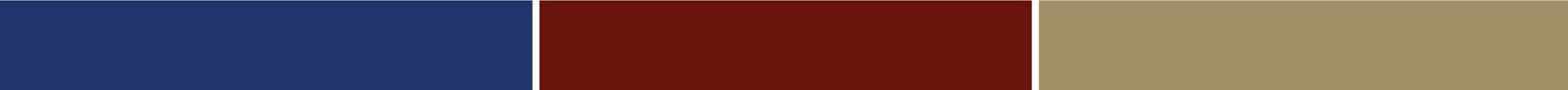 The following data sources will be monitored: (Note interval, e.g., weekly, every Thursday, biweekly, etc.) to determine risk level of respiratory illness necessitating mask use, when facility is not in outbreak. Local Trends Employee sick calls related to respiratory illness        	Decreasing		Stable		Increasing Local hospitalizations related to respiratory illness Decreasing		Stable		Increasing  (other metric defined) per local health department Decreasing		Stable		Increasing Community event or activity planned, staff likely to have high-risk exposure. Low (outdoor)	Moderate		High (Indoor with poor ventilation)		 County and State Level Trends  Wastewater Surveillance COVID-19     https://covid.cdc.gov/covid-data-tracker/#wastewater-surveillance     Wastewater Treatment Participating Site      Very low to low	Moderate		High AND Decreasing		Stable		Increasing  Hospital Admission Rate per 100,000, by County When COVID-19 hospital admission level is high, CDC recommends individuals wear a high- quality mask or respirator.      https://covid.cdc.gov/covid-data-tracker/#cases_new-admissions-rate-county Low (<10.0)		Medium (10.0 to 19.9)	High (>20.0)  (Your State) Respiratory Illness Dashboard      (enter the link/s to your state’s dashboard/s)      COVID-like Illness Emergency Department Visits Decreasing		Stable		Increasing      Influenza-like Illness Emergency Department Visits Decreasing		Stable		Increasing      RSV-associated Emergency Department Visits Decreasing		Stable		Increasing  ILINet     https://www.cdc.gov/flu/weekly/usmap.htm     Influenza-like Illness Activity Level for State of      Minimal to low	Moderate		High to Very High National Trends Weekly rates of COVID-19 Associated Hospitalization     https://gis.cdc.gov/grasp/COVIDNet/COVID19_3.html     Data is from 10 Emerging Infections Program (EIP) states and four Influenza Hospitalization       	    Surveillance Project (IHSP) states.   	  Decreasing		Stable		Increasing  Weekly rates of Respiratory Virus-Associated Hospitalizations     https://gis.cdc.gov/grasp/COVIDNet/COVID19_3.html     Data is from 10 Emerging Infections Program (EIP) states and four Influenza Hospitalization       	    Surveillance Project (IHSP) states.   	   Decreasing		Stable		Increasing Additional considerations when determining mask recommendations include: Stakeholder support from residents and families for broad use of source control    Low		Moderate		High	 Consider a coordinated approach with other facilities in the jurisdiction. Plan for Source Control: When (Define value, e.g., one, two, all, etc.) of the above selections are noted to be increasing or high, then: Masks are recommended for all individuals. Masks are recommended for all staff and visitors. Residents will be encouraged to mask. Incident command (or define other leadership group) will meet to determine masking         recommendations.  (Define another plan) When mask use is recommended, decreasing trends should be monitored for  (Define value, e.g., one week, two weeks, etc.) to suggest stability before mask recommendation is stopped. Instructions for use:  Choose trends that will be monitored on a routine basis, determine the interval that trends will be monitored, and set a threshold for action when specific trends are high or increasing. The threshold for implementing source control should be lower when increasing or high numbers are seen locally. National trends may help predict future spread of COVID-19 locally but may not influence immediate decision to implement broad use of source control.Note: This sample document is not intended to be used in its entirety. It should be edited to meet the needs of the individual facility. Data on the exact metric thresholds that correspond with a higher risk of transmission are lacking.  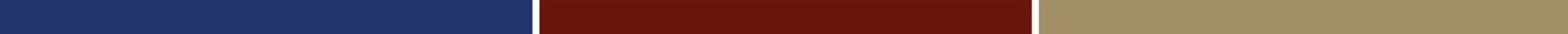 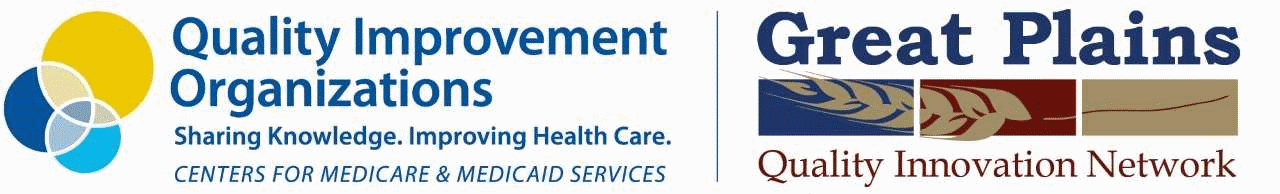 This material was prepared by Great Plains Quality Innovation Network, a Quality Innovation Network – Quality Improvement Organization, under contract with the Centers for Medicare & Medicaid Services (CMS), an agency of the U.S. Department of Health and Human Services (HHS). Views expressed in this material do not necessarily reflect the official views or policy of CMS or HHS, and any reference to a specific product or entity herein does not constitute endorsement of that product or entity by CMS or HHS. 12SOW/GPQIN/QIN-QIO-326/0623